19 апреля 2023 года в ГОУ ЯО «Рыбинская общеобразовательная школа» в рамках Дня единых действий в память о жертвах преступлений против советского народа нацистами и их пособниками в годы Великой Отечественной войны прошло внеклассное мероприятие «Сроку давности не подлежит». Данное мероприятие было подготовлено и проведено учителем истории и обществознания Исаевым А.Г.Целями мероприятия являлось сохранение исторической правды о преступлениях нацистов и их пособников в отношении мирных советских граждан в годы Великой Отечественной войны на оккупированной территории, а также формирование у учащихся представления о вкладе народов СССР в дело победы над немецким фашизмом.В ходе данного мероприятия педагог ознакомил обучающихся с тем, как в нацистской Германии возникли чудовищные планы порабощения СССР и истребления населения на захваченных территориях, каким образом они воплощались в жизнь, какие неимоверные страдания испытал и какие неисчислимые жертвы принёс советский народ в результате зверств и террора фашистов. Рассказ учителя сопровождался демонстрацией видеофрагментов, зачитыванием документов, свидетельств очевидцев, прозаических и стихотворных произведений, свидетельствующих о неизмеримом масштабе и жестокости оккупационного режима, установленного фашистами на советской земле. Можно с уверенностью сказать, что данное мероприятие вызвало огромные душевные переживания и сильное эмоциональное воздействие на обучающихся, в значительной мере способствовало их гражданско – патриотическому воспитанию и формированию нравственных принципов.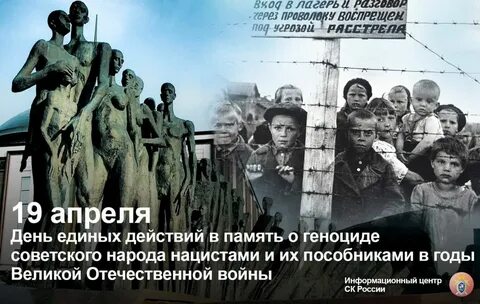 